NAUCZANIE ZDALNE tydzień drugiczwartek 08.04.2021temat tygodnia    CHCIAŁBYM BYĆ SPORTOWCEMTEMAT DNIA:   Ćwiczenia sportowo-słuchoweWitajcie, dzisiaj jest dzień tańców przy muzyce A .Vivaldiego Cztery pory roku” Macie ochotę pochwalić się na naszej stronie Wasza interpretacją muzyki? Wrzućcie na grupowego Messengera filmik jak tańczycie, a ja wrzucę go na stronę. Po tańcach zapraszam do uzupełnienia książki LITERY i LICZBY strona83. Proszę także o uzupełnienie strony 82. Kiedy rodzice wrócą z pracy, nagrajcie filmik, jak czytacie wyrazy z zadania pierwszego. Proszę wstawić na grupę.1.,,Poranek”- zabawa ruchowo- naśladowcza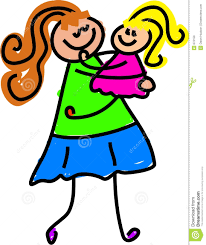 ZABAWA RELAKSACYJNAIdzie tata na paluszkach ( dzieci idą na placach)
cicho skrada się do łóżka (kładą place na ustach i mówią ciii)
w moje  ucho szepcze zdanie ( szemrają po cichu)
– Wstawaj ….( imię dziecka) na śniadanie (powtarzają zdanie)

Mama zrywa się z pościeli ( wyciągają ręce do góry i podskakują)
gładzi włosy, łóżko ścieli (poprawiają włosy i podnoszą „kołdrę)
pędzi szybko wprost do szafy (biegną)
wkłada bluzkę, tę w żyrafy ( naśladują zakładanie bluzki)

Stawia czajnik na kuchence ( trzymają przedmiot i stawiają go)
potem bierze mnie za ręce ( robią z ramion kołyskę)
są gilgotki, jest ściskanie (rodzic z dzieckiem wzajemnie się łaskoczą i obejmują)
plus turlanie na tapczanie ( turlają się po dywanie).Maszerują dzieci drogą:             maszerują w miejscu raz, dwa, raz i dwa. Prawą nogą,                                wyciągają do przodu prawą nogę, lewą nogą:                                   wyciągają do przodu, lewą nogę, raz, dwa, raz i dwa.                     maszerują w miejscu, I rękami poruszają raz, dwa, raz i dwa,                     maszerują w miejscu,       w prawo – lewą,                           lewą rękę wyciągają w prawą stronę,w lewo – prawą,                          prawą rękę wyciągają w lewą stronę, raz, dwa, raz i dwa.                     maszerują w miejscu,Zabawy kartką. Kolorowe pinezki.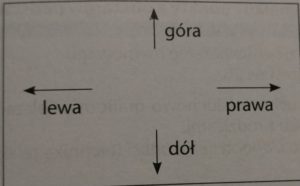 Wspólnie z dziećmi odczytuje nazwy kierunków (czytanie całościowe). Dzieci, patrząc na wzór, kreślą w powietrzu, pod dyktando R., odpowiednie linie. Potem R. określa kierunki, a dzieci kolejno umieszczają na kartce kolorowe pinezki.Ćwiczenia orientacji na kartce papieru. Kartka (formatu A3), małe obrazki przedmiotów.R. umieszcza na tablicy kartkę (formatu A3) i przygotowuje małe obrazki przedmiotów. Prosi dzieci o wskazanie:– prawego górnego rogu,– lewego dolnego rogu, – prawego dolnego rogu, – lewego górnego rogu.Potem dzieci kolejno umieszczają obrazki w rogach kartki według poleceń R.